PĀRBAUDES AKTS Nr. 22/11-3.5/201Pārbaudes gaitā:3. Objekta atbildīgās personas viedoklis un argumenti:DOKUMENTS PARAKSTĪTS AR DROŠU ELEKTRONISKO PARAKSTU UN SATUR LAIKA ZĪMOGU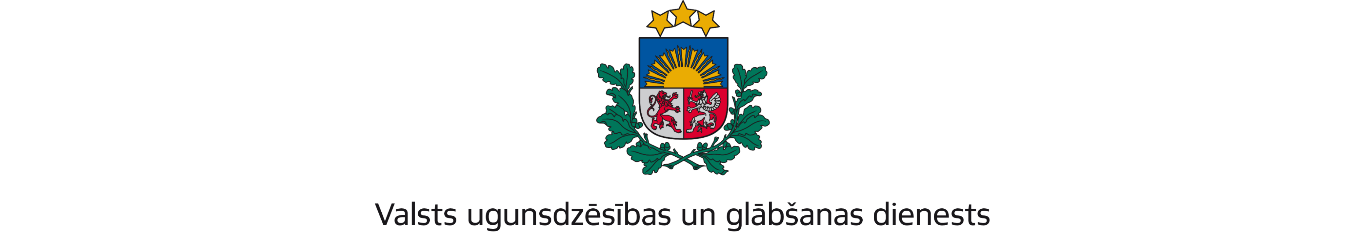 ZEMGALES REĢIONA PĀRVALDEDobeles iela 16, Jelgava, LV-3001; tālr.: 63037551; e – pasts: zemgale@vugd.gov.lv; www.vugd.gov.lvAizkraukleAģentūra "Kokneses sporta centrs"(izdošanas vieta)(juridiskās personas nosaukums vai fiziskās personas vārds, uzvārds)24.04.2024.Reģ. Nr. 90009000575(datums)(juridiskās personas reģistrācijas numurs)Parka iela 27A, Koknese, Aizkraukles novads, LV-5113(juridiskās vai fiziskās personas adrese)2024.gada 15.aprīlīValsts ugunsdzēsības un glābšanas dienesta (turpmāk –VUGD)Valsts ugunsdzēsības un glābšanas dienesta (turpmāk –VUGD)(pārbaudes datums (-i))(pārbaudes datums (-i))Zemgales reģiona pārvaldes Ugunsdrošības uzraudzības un civilās aizsardzības nodaļasZemgales reģiona pārvaldes Ugunsdrošības uzraudzības un civilās aizsardzības nodaļasZemgales reģiona pārvaldes Ugunsdrošības uzraudzības un civilās aizsardzības nodaļasZemgales reģiona pārvaldes Ugunsdrošības uzraudzības un civilās aizsardzības nodaļasinspektors, kapteinis Māris Ignatjevsinspektors, kapteinis Māris Ignatjevsinspektors, kapteinis Māris Ignatjevsinspektors, kapteinis Māris Ignatjevs(amatpersonas (-u) amats, speciālā dienesta pakāpe, vārds, uzvārds)(amatpersonas (-u) amats, speciālā dienesta pakāpe, vārds, uzvārds)(amatpersonas (-u) amats, speciālā dienesta pakāpe, vārds, uzvārds)(amatpersonas (-u) amats, speciālā dienesta pakāpe, vārds, uzvārds)piedaloties Aģentūras “Kokneses sporta centrs” direktoram Dāvim Kalniņampiedaloties Aģentūras “Kokneses sporta centrs” direktoram Dāvim Kalniņampiedaloties Aģentūras “Kokneses sporta centrs” direktoram Dāvim Kalniņampiedaloties Aģentūras “Kokneses sporta centrs” direktoram Dāvim Kalniņam(objekta atbildīgās personas amats, vārds, uzvārds)(objekta atbildīgās personas amats, vārds, uzvārds)(objekta atbildīgās personas amats, vārds, uzvārds)(objekta atbildīgās personas amats, vārds, uzvārds)veica Aģentūras “Kokneses sporta centrs” telpu, ēkas un teritorijas Parka ielā 27A, Koknesē,                                                                                                                        veica Aģentūras “Kokneses sporta centrs” telpu, ēkas un teritorijas Parka ielā 27A, Koknesē,                                                                                                                        veica Aģentūras “Kokneses sporta centrs” telpu, ēkas un teritorijas Parka ielā 27A, Koknesē,                                                                                                                        veica Aģentūras “Kokneses sporta centrs” telpu, ēkas un teritorijas Parka ielā 27A, Koknesē,                                                                                                                        Aizkraukles novadā (turpmāk - Objekts)Aizkraukles novadā (turpmāk - Objekts)Aizkraukles novadā (turpmāk - Objekts)Aizkraukles novadā (turpmāk - Objekts)(objekta nosaukums, adrese)(objekta nosaukums, adrese)(objekta nosaukums, adrese)(objekta nosaukums, adrese)plānoto ugunsdrošības pārbaudi un civilās aizsardzības prasību ievērošanas kontroli.plānoto ugunsdrošības pārbaudi un civilās aizsardzības prasību ievērošanas kontroli.plānoto ugunsdrošības pārbaudi un civilās aizsardzības prasību ievērošanas kontroli.plānoto ugunsdrošības pārbaudi un civilās aizsardzības prasību ievērošanas kontroli.(ugunsdrošības pārbaudes veids: plānotā, neplānotā)(ugunsdrošības pārbaudes veids: plānotā, neplānotā)(ugunsdrošības pārbaudes veids: plānotā, neplānotā)(ugunsdrošības pārbaudes veids: plānotā, neplānotā)1. Pārbaudīta šādu iepriekšējo pārbaužu gaitā izdoto administratīvo aktu izpilde: 1. Pārbaudīta šādu iepriekšējo pārbaužu gaitā izdoto administratīvo aktu izpilde: 1. Pārbaudīta šādu iepriekšējo pārbaužu gaitā izdoto administratīvo aktu izpilde: 1. Pārbaudīta šādu iepriekšējo pārbaužu gaitā izdoto administratīvo aktu izpilde: 1. Pārbaudīta šādu iepriekšējo pārbaužu gaitā izdoto administratīvo aktu izpilde: 1. Pārbaudīta šādu iepriekšējo pārbaužu gaitā izdoto administratīvo aktu izpilde: Nr.p.k.Administratīvā akta nosaukums, datums un numursAdministratīvā akta nosaukums, datums un numursNovērstie pārkāpumi(norādīt administratīvā akta konstatēto pārkāpumu punktus)Nenovērstie pārkāpumi(norādīt administratīvā akta konstatēto pārkāpumu punktus)Nenovērstie pārkāpumi(norādīt administratīvā akta konstatēto pārkāpumu punktus)122344VUGD Zemgales reģiona pārvaldes 2023.gada 11.maija Pārbaudes akts Nr.22/11-3.5/291.VUGD Zemgales reģiona pārvaldes 2023.gada 11.maija Pārbaudes akts Nr.22/11-3.5/291.Nav.Nav.Nav.2. Konstatēti šādi ugunsdrošības un civilās aizsardzības prasību pārkāpumi:2. Konstatēti šādi ugunsdrošības un civilās aizsardzības prasību pārkāpumi:2. Konstatēti šādi ugunsdrošības un civilās aizsardzības prasību pārkāpumi:2. Konstatēti šādi ugunsdrošības un civilās aizsardzības prasību pārkāpumi:2. Konstatēti šādi ugunsdrošības un civilās aizsardzības prasību pārkāpumi:2. Konstatēti šādi ugunsdrošības un civilās aizsardzības prasību pārkāpumi:Nr.p.k.Konstatētie pārkāpumiPamatojums(normatīvā akta nosaukums un punkts)Pamatojums(normatīvā akta nosaukums un punkts)Pamatojums(normatīvā akta nosaukums un punkts)Pārkāpuma novēršanas termiņš123334Objekta automātiskā ugunsgrēka atklāšanas un trauksmes signalizācijas sistēma nav uzturēta darba kārtībā un ekspluatēta atbilstoši ekspluatāciju regulējošo normatīvo aktu un ražotāja prasībām, bet tieši automātiskās ugunsgrēka atklāšanas un trauksmes signalizācijas sistēmas uztveršanas, kontroles un indikācijas iekārta (turpmāk – panelis) uzrāda bojājumu zonā Nr.6 un zonā Nr.17.Ministru kabineta 2016.gada 19.aprīļa noteikumi Nr.238 „Ugunsdrošības noteikumi” (turpmāk – Ugunsdrošības noteikumi) 123.punkts.Ministru kabineta 2016.gada 19.aprīļa noteikumi Nr.238 „Ugunsdrošības noteikumi” (turpmāk – Ugunsdrošības noteikumi) 123.punkts.Ministru kabineta 2016.gada 19.aprīļa noteikumi Nr.238 „Ugunsdrošības noteikumi” (turpmāk – Ugunsdrošības noteikumi) 123.punkts.14.06.2024Objekta atbildīgā persona nav nodrošinājusi automātiskās ugunsgrēka atklāšanas un trauksmes signalizācijas sistēmas tehnisko apkopi un tehniskās apkopes kontroli (pēdējā tehniskā apkope bijusi 08.05.2023.) Ugunsdrošības noteikumi 129.punkts.Ugunsdrošības noteikumi 129.punkts.Ugunsdrošības noteikumi 129.punkts.14.06.2024Objekta evakuācijas izejas nav apzīmētas ar 5.1.zīmi “Evakuācijas izeja”, atbilstoši Ugunsdrošības noteikumu 1.pielikuma prasībām.Ugunsdrošības noteikumi 244.punkts.Ugunsdrošības noteikumi 244.punkts.Ugunsdrošības noteikumi 244.punkts.14.06.2024Viedoklis un argumenti, kā arī pārkāpuma novēršanas termiņi uzklausīti un saskaņoti ar Aģentūras“Kokneses sporta centrs” direktoru Dāvi Kalniņu telefoniski.Saskaņā ar Ugunsdrošības un ugunsdzēsības likuma 13.panta ceturtās daļas 5.punktu un Civilās aizsardzības un katastrofas pārvaldīšanas likuma 10.panta otrās daļas 2.punktu, kā arī uzklausot objekta atbildīgās personas viedokli un argumentus, uzdots konstatētos pārkāpumus novērst norādītajā termiņā.Brīdinājums par pārbaudes akta piespiedu izpildiSaskaņā ar Ugunsdrošības un ugunsdzēsības likuma 13.panta ceturtās daļas 5.punktu un Civilās aizsardzības un katastrofas pārvaldīšanas likuma 10.panta otrās daļas 2.punktu, kā arī uzklausot objekta atbildīgās personas viedokli un argumentus, uzdots konstatētos pārkāpumus novērst norādītajā termiņā.Brīdinājums par pārbaudes akta piespiedu izpildiSaskaņā ar Ugunsdrošības un ugunsdzēsības likuma 13.panta ceturtās daļas 5.punktu un Civilās aizsardzības un katastrofas pārvaldīšanas likuma 10.panta otrās daļas 2.punktu, kā arī uzklausot objekta atbildīgās personas viedokli un argumentus, uzdots konstatētos pārkāpumus novērst norādītajā termiņā.Brīdinājums par pārbaudes akta piespiedu izpildiSaskaņā ar Ugunsdrošības un ugunsdzēsības likuma 13.panta ceturtās daļas 5.punktu un Civilās aizsardzības un katastrofas pārvaldīšanas likuma 10.panta otrās daļas 2.punktu, kā arī uzklausot objekta atbildīgās personas viedokli un argumentus, uzdots konstatētos pārkāpumus novērst norādītajā termiņā.Brīdinājums par pārbaudes akta piespiedu izpildiSaskaņā ar Ugunsdrošības un ugunsdzēsības likuma 13.panta ceturtās daļas 5.punktu un Civilās aizsardzības un katastrofas pārvaldīšanas likuma 10.panta otrās daļas 2.punktu, kā arī uzklausot objekta atbildīgās personas viedokli un argumentus, uzdots konstatētos pārkāpumus novērst norādītajā termiņā.Brīdinājums par pārbaudes akta piespiedu izpildiMāris IgnatjevsMāris IgnatjevsMāris Ignatjevs(amatpersonas vārds, uzvārds)(amatpersonas vārds, uzvārds)(amatpersonas vārds, uzvārds)(paraksts)Ar pārbaudes akta saturu iepazinos un vienu eksemplāru saņēmu:24.04.2024. nosūtīts elektroniski parakstīts dokuments uz Aģentūras “Kokneses sporta centrs” direktora Dāvja Kalniņa e-pastu davis.kalnins@aizkraukle.lvAr pārbaudes akta saturu iepazinos un vienu eksemplāru saņēmu:24.04.2024. nosūtīts elektroniski parakstīts dokuments uz Aģentūras “Kokneses sporta centrs” direktora Dāvja Kalniņa e-pastu davis.kalnins@aizkraukle.lvAr pārbaudes akta saturu iepazinos un vienu eksemplāru saņēmu:24.04.2024. nosūtīts elektroniski parakstīts dokuments uz Aģentūras “Kokneses sporta centrs” direktora Dāvja Kalniņa e-pastu davis.kalnins@aizkraukle.lvAr pārbaudes akta saturu iepazinos un vienu eksemplāru saņēmu:24.04.2024. nosūtīts elektroniski parakstīts dokuments uz Aģentūras “Kokneses sporta centrs” direktora Dāvja Kalniņa e-pastu davis.kalnins@aizkraukle.lvAr pārbaudes akta saturu iepazinos un vienu eksemplāru saņēmu:24.04.2024. nosūtīts elektroniski parakstīts dokuments uz Aģentūras “Kokneses sporta centrs” direktora Dāvja Kalniņa e-pastu davis.kalnins@aizkraukle.lv(objekta atbildīgās personas amats, vārds, uzvārds, paraksts vai atzīme par nosūtīšanu pa pastu)(objekta atbildīgās personas amats, vārds, uzvārds, paraksts vai atzīme par nosūtīšanu pa pastu)(objekta atbildīgās personas amats, vārds, uzvārds, paraksts vai atzīme par nosūtīšanu pa pastu)(objekta atbildīgās personas amats, vārds, uzvārds, paraksts vai atzīme par nosūtīšanu pa pastu)(objekta atbildīgās personas amats, vārds, uzvārds, paraksts vai atzīme par nosūtīšanu pa pastu)20__.gada ___. ___________